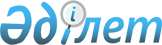 О принятии государственного коммунального казенного предприятия "Государственный академический казахский музыкально-драматический театр имени К. Куанышбаева" акимата города Нур-Султана из коммунальной собственности в республиканскую собственностьПостановление Правительства Республики Казахстан от 2 декабря 2020 года № 810.
      В соответствии с постановлением Правительства Республики Казахстан от 1 июня 2011 года № 616 "Об утверждении Правил передачи государственного имущества, закрепленного за государственными юридическими лицами, из одного вида государственной собственности в другой" Правительство Республики Казахстан ПОСТАНОВЛЯЕТ:
      1. Принять в установленном законодательством порядке из коммунальной собственности государственное коммунальное казенное предприятие "Государственный академический казахский музыкально-драматический театр имени К. Куанышбаева" акимата города Нур-Султана как имущественный комплекс в республиканскую собственность и передать в ведение Министерства культуры и спорта Республики Казахстан.
      2. Переименовать государственное коммунальное казенное предприятие "Государственный академический казахский музыкально-драматический театр имени К. Куанышбаева" акимата города Нур-Султана в республиканское государственное казенное предприятие "Государственный академический казахский музыкально-драматический театр имени К. Куанышбаева" Министерства культуры и спорта Республики Казахстан (далее – предприятие).
      3. Определить Министерство культуры и спорта Республики Казахстан уполномоченным органом по руководству соответствующей отраслью.
      4. Основным предметом деятельности предприятия определить деятельность в области культуры.
      5. Министерству культуры и спорта Республики Казахстан совместно с Комитетом государственного имущества и приватизации Министерства финансов Республики Казахстан в установленном законодательством порядке принять меры, вытекающие из настоящего постановления.
      6. Утратил силу постановлением Правительства РК от 04.10.2023 № 865.


      7. Настоящее постановление вводится в действие со дня его подписания.
					© 2012. РГП на ПХВ «Институт законодательства и правовой информации Республики Казахстан» Министерства юстиции Республики Казахстан
				
      Премьер-МинистрРеспублики Казахстан 

А. Мамин
